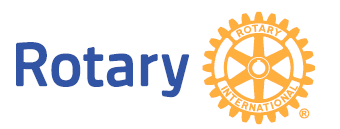 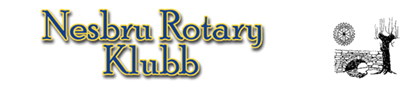 Vedtekter for Nesbru Rotary KlubbNesbru Rotary Klubb ble chartret den 5. juni 1978.
Disse vedtekter for Nesbru Rotary Klubb samsvarer med Rotary Internationals Lover og regler for tilsluttede klubber. De er tilpasset klubbens virke. 
§ 1 – Formål 
Klubben er tilsluttet Rotary International og er underlagt dets lover, idealer, etiske verdier og visjoner. Klubben skal yte tjenester som gagner andre, fremme vennskap, integritet og mellommenneskelig forståelse, gjennom å være et møtested for aktive og tidligere yrkesutøvere.
 
§ 2 – Organer
2.1 Årsmøte er Klubbens høyeste bestemmende organ.
2.2 Møter i Klubben er beslutningsdyktige når minst 50 % av medlemmene er til stede.
2.3 Styret leder klubbens virksomhet.
2.4 Presidenten er klubbens øverste leder og leder styremøtene.

§ 3 – Årsmøte3.1 Ordinært årsmøte
Ordinært årsmøte avholdes hvert år innen 30. november og innkalles skriftlig med 14 dagers varsel. Innkallingen skal inneholde saksliste og alle saksdokumenter (årsberetning, årsregnskap, revisorberetning, eventuelle forslag, valgkomiteens innstilling).
Eventuelle forslag medlemmene ønsker behandlet på årsmøtet, skal sendes skriftlig til styret innen 1. november.

Årsmøtet skal behandle:
Godkjenning av innkalling og saksliste.
Valg av ordstyrer, referent og to til å undertegne årsmøteprotokollen.
Årsberetning fra foregående år.
Årsregnskap og revisors beretning fra foregående år. 
Innkommende forslag.
Forslag til kontingent.
Valg av styre og øvrige tillitsvalgte for neste Rotaryår:
-  Innkommende President (1år)
-  Sekretær (2 år)
-  Kasserer (2 år)
-  Styremedlemmer (1 år) - Lederne av de respektive tjenesteområde/komitéene
-  Øvrige tillitsvalgte, som ikke er medlemmer i styret:
-  Revisor(er) (2år) 
-  IT ansvarlig – CICO (2 år)
Arbeidsplan med budsjett for inneværende år. 

På årsmøtet har alle medlemmer som har betalt årskontingent, tale-, forslags- og stemmerett. 
Sakene avgjøres med alminnelig flertall. Skriftlig avstemning skal gjennomføres hvis minst ett medlem forlanger det. Ved stemmelikhet ansees forslaget som falt.
Hvis det framsettes forslag på flere enn to kandidater og ingen har oppnådd halvparten av stemmene, eller ved stemmelikhet, foretas omvalg mellom de to kandidatene som har fått flest stemmer.  
3.2 Ekstraordinært årsmøte  Det kan innkalles til ekstraordinært årsmøte når styret finner det nødvendig, eller når minst    3 styremedlemmer eller 1/3 av klubbens medlemmer krever dette avholdt. § 4 – Styret 
Styret i klubben består av:
a) President 
b) Innkommende president 
c) Sekretær 
d) Kasserer 
e) Ledere av tjenesteområde/komiteene.

§ 5 - Komiteer og oppgaver
Komiteer opprettes og nedlegges av styret i henhold til Klubbens løpende behov. De til enhver tid oppnevnte komiteer skal ha egne definerte mål og oppgaver som inngår i Klubbens mål- og handlingsplan. Komiteenes planer rulleres/oppdateres en gang i året noe som gjøres på første komitemøte (normalt i løpet av mai).
Komiteenes oppgave er å arbeide for å oppnå klubbens planer og mål innen Rotary Internationals 5 tjenesteområder:
Klubbtjeneste
Yrkestjeneste
Samfunnstjeneste
Internasjonal tjeneste
Ungdomstjeneste

a. Valgkomité 
Valgkomitéen består av de tre siste presidenter som fremdeles er medlemmer av klubben. 
Den først valgte av presidentene er leder av valgkomitéen og sørger for at komitéen konstituerer seg senest 1. september.
I arbeidet med å finne kandidater til styret skal valgkomitéen legge rotasjonsprinsippet til grunn der alle medlemmer er valgbare til samtlige verv i klubben.
Forslag og ønsker innhentes fra medlemmene og innkommende president. Aktuelle kandidater varsles minst 3 uker før årsmøtet. 
Valgkomitéens innstilling sendes ut til medlemmene sammen med innkallingen til årsmøtet. På årsmøtet presenterer valgkomitéens leder innstillingen. 
b. Sosiale komitéer opprettes av styretFor hvert av klubbens sosiale arrangement oppnevnes det egne komiteer med ledere og medlemmer med ansvar for gjennomføring og alle økonomiske disposisjoner.

c.  Prosjektgrupper opprettes av styret
For prosjekter utover klubbens arbeid i de faste komiteene oppnevnes det egne prosjektledere- og grupper med ansvar for prosjektenes gjennomføring og økonomi. Prosjektrapporter og regnskap følger Rotaryåret. § 6 - Tillitsvalgtes oppgaver 
De tillitsvalgte skal utføre de oppgaver som tilligger deres funksjoner iht. Rotary Internationals retningslinjer, samt alle årsmøtevedtak og andre beslutninger fattet av styret. 

§ 7 – Regnskap, budsjett og finanser 
Klubben skal føre et regnskap som følger Rotaryåret fra 1. juli til 30. juni.  Avsluttet og revidert årsregnskap pr. 30. juni skal fremlegges av Presidenten for det avgåtte styre til godkjenning på årsmøtet samme høst. Innkommende styre skal utarbeide et foreløpig budsjett for sitt driftsår. Kassereren er ansvarlig for klubbens kasse og bankkonti etter styrets bestemmelse. 
Alle regninger betales fortløpende av kasserer. Større regninger (> kr 10.000) anvises av presidenten.
Avgifter til Rotary International og kontingent til Distriktet betales hvert år i henhold til klubbens medlemstall pr. 1. juni og 1. januar. 
Medlemskontingenten fastsettes av årsmøte og innbetales i 2 rater hvert Rotary år.

§ 8 - Medlemskap 
De generelle forutsetninger for medlemskap i klubben følger i sin helhet forutsetningene gitt i Lover for Rotaryklubber. Klubben har to typer medlemskap: 
1.  Aktive medlemmer 
2.  Honorære medlemmer
     Styret kan vedta honorært medlemskap til fortjente personer, som ikke er aktive      medlemmer av klubben. 
     Honorært medlem betaler ikke kontingent, er fritatt rotasjonsprinsippet og har ikke      stemmerett. 

§ 9 – Opptak av nye medlemmer – Fadderordningen.   
Prinsippet om yrkesutøvere med ulik bakgrunn søkes opprettholdt. Alle medlemmer i klubben har anledning til å foreslå nye medlemmer. Skriftlig forslag sendes medlems-komiteen som vurderer personlige egnethet og klassifikasjon. Forslaget sendes styret før utsendelse til medlemmene. Det gis en frist på to uker for eventuelle innsigelser. Styret fatter endelig beslutning om opptak. Nye medlemmer skal ha en fadder i introduksjons-perioden. Personer kan ikke melde seg inn i klubben, men det er mulig å ta kontakt og melde sin interesse.

§ 10 - Frammøte 
Klubbens regler for fremmøte følger de til enhver tid gjeldende regler fra Rotary International. 

§ 11 - Vedtektsendringer 
Disse vedtektene kan endres av årsmøtet eller av ekstraordinært årsmøte. Forslag til endringer sendes ut sammen med innkallingen til årsmøtet/ekstraordinært årsmøte. Endringer av vedtektene krever 2/3 flertall av de fremmøtte. 
§ 12 - Oppløsning – disponering av eiendeler 
Forslag om oppløsning fremmes på samme måte som vedtektsendring. For å beslutte Nesbru Rotaryklubb oppløst, kreves 2/3 flertall av samtlige medlemmer. Hvis dette ikke kan oppnås, innkalles det til ekstraordinært årsmøte med 21 dagers varsel, hvor saken avgjøres med 2/3 flertall av de fremmøtte. Vedtak om oppløsning må følges av vedtak om hvordan klubbens eiendeler skal disponeres.
 
Vedtektene revidert: 2011, 2018 Vedtatt på årsmøtet 19. november 2018